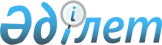 О внесении изменений в решение акима города Алматы от 20 сентября 2002 года № 135 "О городской эвакуационной комиссии, пунктов сбора пострадавшего населения, сборных эвакуационных пунктов на объектах производственного и социального назначения города Алматы"
					
			Утративший силу
			
			
		
					Решение Акима города Алматы от 25 июля 2008 года N 03. Зарегистрировано Департаментом юстиции города Алматы 14 августа 2008 года за N 785. Утратило силу решением акима города Алматы от 08 июля 2015 года № 3.

      Сноска. Утратило силу решением акима города Алматы от 08 июля 2015 № 3.      В соответствии с Законами Республики Казахстан от 23 января 2001 года "О  местном  государственном управлении в Республике Казахстан", от 7 мая 1997 года "О  гражданской  обороне" и  Приказом   Председателя Агентства Республики Казахстан по чрезвычайным ситуациям от 23 июня 2000 года N 140 "Об утверждении Инструкций по организации и проведению эвакуационных мероприятий", аким города Алматы  РЕШИЛ :       

      1. Внести в  решение  акима города Алматы "О городской эвакуационной комиссии, пунктов сбора пострадавшего населения, сборных эвакуационных пунктов на объектах производственного и социального назначения города Алматы" от 20 сентября 2002 года N 135 (зарегистрировано в Реестре государственной регистрации нормативных правовых актов за N 474, опубликовано 25 октября 2002 года в газете "Вечерний Алматы", внесены изменения решением акима города Алматы от 13 января 2006 года N 08 "О внесении изменения в решение акима города Алматы от 20 сентября 2002 года N 135 "О городской эвакуационной комиссии, пунктов сбора пострадавшего населения, сборных эвакуационных пунктов на объектах производственного и социального назначения города Алматы", зарегистрировано в Реестре государственной регистрации нормативных правовых актов за N 696, опубликовано 7 марта 2006 года в газете "Вечерний Алматы" N 45, от 2 марта 2006 года в газете "Алматы Акшамы" N 24, внесены изменения решением акима города Алматы от 4 декабря 2006 года N 75 "О внесении изменения в решение акима города Алматы от 20 сентября 2002 года N 135 "О городской эвакуационной комиссии, пунктов сбора пострадавшего населения, сборных эвакуационных пунктов на объектах производственного и социального назначения города Алматы", зарегистрировано в Реестре государственной регистрации нормативных правовых актов за N 725, опубликовано 18 января 2007 года в газете "Вечерний Алматы" N 11-13, 18 января 2007 года в газете "Алматы акшамы" N 7; внесены изменения решением акима города Алматы от 28 января 2008 года N 01 "О внесении изменений в решение акима города Алматы от 20 сентября 2002 года N 135 "О городской эвакуационной комиссии, пунктов сбора пострадавшего населения, сборных эвакуационных пунктов на объектах производственного и социального назначения города Алматы", зарегистрировано в Реестре государственной регистрации за N 771, опубликовано 1 апреля 2008 года в газете "Вечерний Алматы" N 41, 8 апреля 2008 года в газете "Алматы акшамы" N 39) следующие изменения:  

      в приложении 1 к указанному решению ввести в состав городской эвакуационной комиссии:       

      вывести из указанного состава Крылова В.Л., Принбекова М.У., Сакенова Ж.Т., Оспанова Е.С., Галиева А.К. 

      2. Контроль за исполнением настоящего решения возложить на первого заместителя акима города Алматы Мукашева М.Ш.        3. Настоящее решение вводится в действие по истечению десяти календарных дней после дня его первого официального опубликования.          Аким города Алматы                                                         А. Есимов 
					© 2012. РГП на ПХВ «Институт законодательства и правовой информации Республики Казахстан» Министерства юстиции Республики Казахстан
				Мукашева Маулен Шапанбаевича - первого заместителя акима города Алматы, председателем городской эвакуационной комиссии Шорманова Ербол Алимкуловича  - руководителя аппарата акима города Алматы, заместителем председателя городской эвакуационной  комиссии Кусаинова Серика  Досымхановича - начальника Управления энергетики и коммунального хозяйства города Алматы, член городской  эвакуационной  комиссии Меренкова Владимира Петровича - начальника  Управления пассажирского транспорта и автомобильных дорог, член городской эвакуационной  комиссии Яковлеву Надежду Николаевну - заместителя акима Алмалинского района, председателем эвакуационной комиссии Алмалинского района Алибаеву Раушан    Есеновну - заместителя акима Турксибского района, председателем эвакуационной комиссии Турксибского  района Заманбекова Кажапгали Кенесбаевича  - заместителя акима Бостандыкского района, председателем эвакуационной комиссии Бостандыкского района 